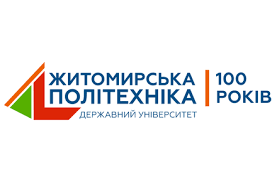 Оргкомітет запрошує Вас взяти участь у ІІІ Всеукраїнському науково-практичному семінарі: «Правова політика України: історія та сучасність»,який відбудеться 7 жовтня 2022 року в Державному університеті «Житомирська політехніка» (кафедра права та правоохоронної діяльності)Співорганізатори заходу: Державний торговельно-економічний університет(кафедра правового забезпечення безпеки бізнесу)ЗВО «Університет Короля Данила» (кафедра права)Метою семінару є: обговорення й пошук шляхів вирішення актуальних проблем в розвитку права України.На Семінар запрошуються науковці, практичні працівники та студенти ЗВО незалежно від форми власності.Форма проведення: заочна (з частковим обговоренням за допомогою технологій відео-конференц зв’язку, час буде повідомлено пізніше на електронну пошту, з якої надсилалися тези). Безпосередньою темою обговорення цього року буде: «Право в умовах війни»Мова симпозіуму: українська чи англійська.Для участі в роботі Семінару необхідно надіслати електронною поштою до організаційного комітету до 7 жовтня 2022 року (включно!) тези доповіді, а також квитанцію про оплату. Студенти допускаються до участі в семінарі за умови надсилання тез їх доповіді з електронної пошти їх керівника, що забезпечує ідентифікацію (наприклад, корпоративна пошта чи підпис).Назва файлу повинна відповідати прізвищу доповідача. Наприклад: Коваль_Тези.Електронна адреса: fpup_kvs@ztu.edu.uaВидання матеріалів СемінаруЕлектронний варіант тез доповідей в форматі pdf буде надісланий учасникам на електронну адресу, вказану у заявці, протягом десяти днів після проведення Семінару.Вимоги до оформлення ТЕЗ доповідейМатеріали повинні бути представлені українською чи англійською мовою.Обсяг тез не повинен перевищувати 5-ох сторінок зі списком використаних джерел.Матеріали повинні бути підготовлені за допомогою редактора MS Word. Аркуш формату А4. Поля –  зі всіх боків. Шрифт Times New Roman, кегель – 14, інтервал –1,5.Загальна схема побудови тез:-	прізвище та ініціали автора, навчальний заклад, відомості про наукового керівника (науковий ступінь, вчене звання, посада), установа, місто – у правому верхньому кутку (без скорочень);-	назва тез – великими літерами, напівжирним шрифтом по центру.У тексті виноски позначаються квадратними дужками із вказівкою в них порядкового номера джерела за списком та через кому – номера сторінки (сторінок), наприклад: [7, с. 16]. Список використаних джерел (без повторів) оформлюється в кінці тексту під назвою «Список використаних джерел:» відповідно до існуючих стандартів бібліографічного опису.Роботи, що не відповідають вимогам, або не представлені у встановлений термін, не розглядаються.Організаційний внесокОрганізаційний внесок – 100 грн. (доктори наук, ЗВО організатори сплачують за бажанням)Всі кошти будуть перераховані на підтримку одного з підрозділів ЗСУКошти перераховувати: поповнення картки: 4149 4998 0504 9390, одержувач: Острогляд О.В. Контактна особа:Павліченко Ірина Миколаївна – заступник завідувача кафедри права та правоохоронної діяльності, тел. 067 335 10 91